Lake Boon CommissionMeeting MinutesMay 3, 2023A meeting of the Lake Boon Commission was held on May 3, 2023 at 7:00 pm.  The meeting took place by telecommunications using Zoom, because of coronavirus-related state limits on public meetings per the Mar 21, 2020 order of Governor Baker, extended thru July 2023. The meeting was recorded and is available thru Stow TV.Members attending: 	Conray Wharff (Chairperson), Dan Barstow (Clerk), Dan TereauMeeting Called to Order:   7:20 pmNOTE:  the meeting began late after confusion with the zoom link.  The correct link was sent to our standard email group.  About 20 people attended the meeting.Single-topic meeting – Proposed Winter Rules for Lake Boon by-lawsADDENDUM:  The full set of presentation slides will be posted on the LBC web site, integrating public comments and potential revisions.  We refer readers of these minutes to those slides for the clearest presentation of details.  The public can also review a full recording of this meeting, also to be posted on the LBC web site.The minutes here summarize key points.Introduction        • Dan T set the stage, explaining that Lake Boon currently has no winter rules and that we need them for safety and clarity.  LBC has discussed this topic in detail over the past few meetings, and has a set of recommended by-laws for this public meeting.        • This meeting is a formal public review, with two-weeks advance notice.  LBC will present the recommendations and listen to public comments.  Then in a future meeting we will present proposed revisions and have the LBC vote on these changes.  This will then lead to formal approval by the state, and dissemination to Stow and Hudson and the Lake Boon community.Goals        • Dan T listed the goals as:  safety of people using the lake; condition and longevity of the lake; integrate views of the residents; no unnecessary regulations.State laws        • Dan T explained that some state laws are already in place, such as unsafe handling of motorized vehicles.  Some of the proposed by-laws simply restate those laws, for emphasis and clarity.Proposed:  Speeding, racing and spinning is strictly prohibited        • Dan T explained about the safety issues relating to speed, racing and spinning.  This led to discussion about how to measure speeding and whether we should have rules against spinning.Proposed:  No wood, partially burned wood or debris can be left on ice        • Dan T explained this crucial safety rule, and there was no disagreement among the publicProposed:  Quiet hours 1-5 on Sundays and holidays         • Dan T explained that this extends the quiet hours already in place for the summer. There was public discussion about how to define and constrain quiet, or whether it relates to speed or noise. One suggestion is to limit speed to 5mph, akin to the summer quiet hour rule of headway speed or less.  Public comments also mentioned other noises, such as sound systems.  LBC will consider these suggestions.No vote until further discussion        • Dan T explained that LBC appreciated the public comments, and will consider revisions in the proposed by-laws for discussion at our next meeting.  LBC postponed voting in the revised proposed by-laws until a later meeting.Date of Next MeetingNot set, pending review of LBC member calendars, likely later in May 2023Meeting Adjourned:Dan B moved, Dan T seconded and we unanimously approved adjourning.Meeting adjourned at 8:30 pm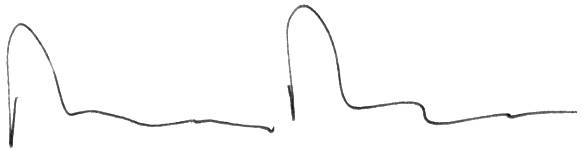 